Oppdal videregående skole — landslinje alpintSØKNAD FOR SKOLEÅRET 2021/2022SØKNADSFRIST20. JANUAR 2021 for spisset toppidrett alpint/Oppdal alpin elite (OAe)1. MARS 2021 for Landslinje* ( kan også søke 1. februar )Søknaden sendes: postmottak.oppdalvgs@trondelagfylke.noOppdal videregående skole, Postboks 204, 7341 OPPDAL (Husk at du også må søke på Vigo til egen fylkeskommune)Navn: Postadresse: Postnr/ sted: Tlf.nr: Personnummer: Navn på foresatt/kontaktperson: Grunnskole/videregående skole: Skolekontakt: Nåværende klubbkontakt: Andre referanser: Alpint           		Trinn:           1. år  *forhåndsinntakFreeski       	2. år Telemark     	3. år Hva er din motivasjon/målsetting for å søke Oppdal videregående skole/spisset toppidrett/OAe/Landslinje?Har du hatt skader de siste årene? Ja  	Nei Spesifiser:Hvilke andre idretter har du drevet med?Dokumentasjon til søknaden for Landslinje alpint/spisset toppidrett/Oppdal alpin elite ( 1 — 4 ):Skiferdighet: opptak/fil av skiferdighet (send evt. i egen fil eller oppgi link i søknaden )*Karakterutskrift for 1. termin skoleåret 2020/2021 legges vedTestresultater fra fysiske tester/ Ironman test legges vedResultater fra siste sesong, for eksempel hovedlandsrenn/mesterskap, evt. FIS punkterOppgi resultat og dokumenter med inntil 3 vedlegg (merk resultatet ditt i vedlegget — gul tusj el. lign. ) Vedlegg 1: Vedlegg 2:Vedlegg 3:Sted/dato:Søkers underskrift	Foresattes underskrift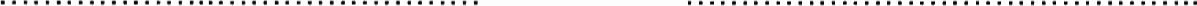  Skiferdighet. Dersom OAe trenere har filmet din skiferdighet under hospiteringssamling/rekruttsamling eller renn, og du har sikret deg at materialet er fremskaffet, kan du be om at dette legges frem i vurdering av søknaden. Merk med «OAe trener» dersom du velger denne varianten.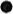 